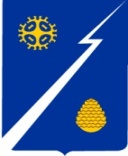 Ханты-Мансийский автономный округ-Югра(Тюменская область)Нижневартовский районГородское поселение ИзлучинскСОВЕТ ДЕПУТАТОВРЕШЕНИЕот 02.11.2016				           № 188пгт. ИзлучинскО досрочном прекращении полномочий депутата Совета депутатов городского поселения Излучинск Дубенчук Елены ЮрьевныВ соответствии с пунктом 2  части 10 статьи 40 Федерального закона     от 06.10.2003 № 131-ФЗ «Об общих принципах организации местного самоуправления в Российской Федерации», подпунктом 2 пункта 1 статьи 19 устава городского поселения Излучинск, на основании заявления Е.Ю. Дубенчук, Совет поселения РЕШИЛ:	1. Досрочно прекратить полномочия депутата Совета депутатов городского поселения Излучинск Дубенчук Елены Юрьевны, избранного      по избирательному округу № 7, в связи с отставкой по собственному желанию с 04 октября 2016.2. Настоящее решение подлежит размещению (опубликованию)           на официальном сайте органов местного самоуправления городского поселения Излучинск. 	3. Настоящее решение вступает в силу после его подписания.Глава поселения								      И.В. Заводская